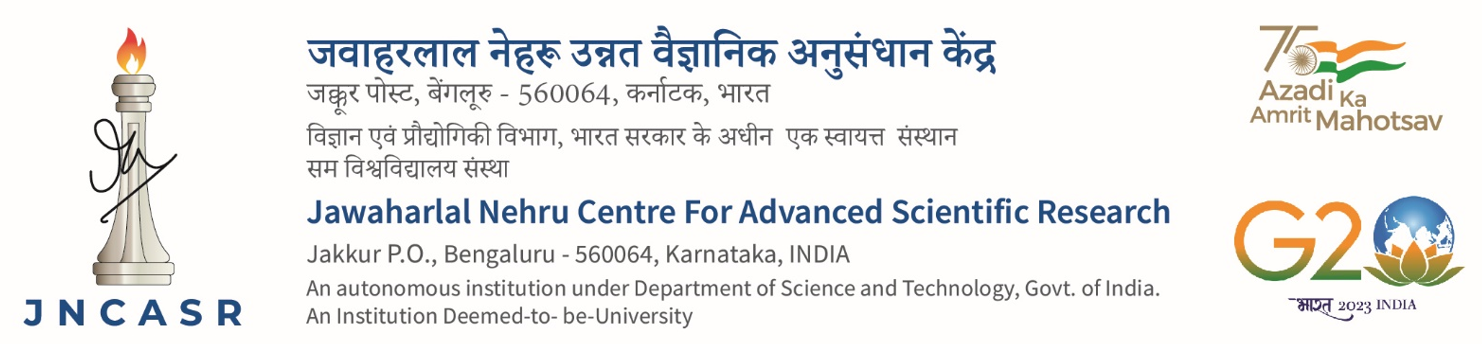 APPLICATION FORMAdvertisement No. and DateName Date of Birth        Day          Month                 YearAddress for Correspondence:	5. Residential Address, if different from 4:6.    Category (please tick): General /SC / ST/ OBC (NCL)          Sub Category: EWS / PWD      Gender Mobile No.Email IDSkype ID     Educational background (SSLC/10th Standard or equivalent onwards) (Attach attested copies of statement    of marks)Academic Awards/Scholarships/Distinctions received : (Attach copies of certificates)Names and addresses of the two referees providing letters of recommendationAdditional information if any, which you would like to mention in support of your suitability for the position. Enclose a separate   sheet, if need be.Date: 										Signature of the candidateNote: Sl. Nos.1 to 11 and 13 are mandatory fields.Paste your recent passport size photo hereMFOtherExamination/ Degree           InstitutionYearElective Subjects% of marks orGPA ..................out of..................Rank out of...................out of ............students